		PROPOSAL KEGIATANFestival Isra Mi’raj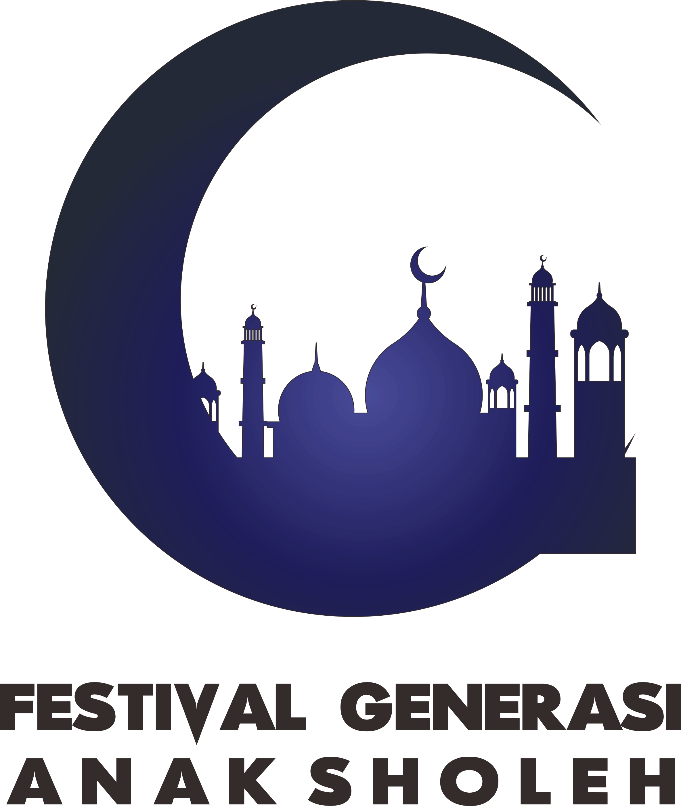 SMA Negeri XYogyakarta2023Nama KegiatanKegiatan yang akan diselenggarakan adalah Festival Isra Mi’raj Tema KegiatanTema kegiatan ini adalah ‘Tegakkan Ilmu Agama di Tengah Tantangan Zaman’Landasan Pemikiran Firman Allah SWT“Dan kami turunkan dari Al-Qur’an sesuatu yang menjadi penawar dan rahmat bagi orang – orang yang beriman dan Al-Qur’an itu tidaklah menambah kepada orang –orang yang dzalim selain kerugian” [QS. Isra’: 87]سُبْحَانَ الَّذِي أَسْرَىٰ بِعَبْدِهِ لَيْلًا مِنَ الْمَسْجِدِ الْحَرَامِ إِلَى الْمَسْجِدِ الْأَقْصَى الَّذِي بَارَكْنَا حَوْلَهُ لِنُرِيَهُ مِنْ آيَاتِنَا ۚ إِنَّهُ هُوَ السَّمِيعُ الْبَصِيرُ“Maha Suci Allah, yang telah memperjalankan hamba-Nya pada suatu malam dari Al Masjidil Haram ke Al Masjidil Aqsha yang telah Kami berkahi sekelilingnya agar Kami perlihatkan kepadanya sebagian dari tanda-tanda (kebesaran) Kami. Sesungguhnya Dia adalah Maha Mendengar lagi Maha Mengetahui.” (QS. Al Isra : 1)Hadist Nabi SAW“Apabila seseorang meninggal dunia, maka terputuslah semua amalnya kecuali tiga hal, yaitu sedekah jariyah, ilmu yang bermanfaat, dan doa anak yang sholeh.” [HR. Muslim, Abu Dawud, dan Tirmidzi]“barangsiapa menunjukan kepada suatu kebaikan, maka baginya pahala seperti orang yang melaksankannya” [al hadist]Latar BelakangAnak dan remaja entah sadar ataupun tidak pasti akan menghadapi permasalahan yang sangat kompleks, baik dari dalam dirinya sendiri maupun lingkungannya ketika bermasyarakat. Kita sering menjumpai perilaku – perilaku mereka yang kurang etis atau menyimpang dengan sangat ekstrem, yang bahkan seringkali dilakukan oleh anak-anak di usia belia. Pada dasarnya, perilaku positif maupun negatif anak terjadi karena dorongan. Kecenderungan mereka dalam mencari jati diri yang disertai rasa keingintahuan yang tinggi perlu didukung dengan keilmuan yang cukup.Berkaitan dengan hal tersebut, SMA Negeri X Yogyakarta bermaksud mengadakan beberapa perlombaan yang bertujuan sebagai wadah untuk menyalurkan potensi pelajar serta memberikan pendidikan bagi para calon penerus bangsa di masa mendatang. Kegiatan yang terinspirasi dari nilai-nilai Isra Mi’raj ini diharapkan mampu memberikan manfaat bagi semua pihak, khususnya generasi – generasi mendatang. Selain itu, mental dan keilmuan anak-anak yang nantinya akan sangat dibutuhkan di masa depan dapat semakin terlatih.Harapannya, generasi penerus kita dapat semakin selektif dalam bergaul, serta mampu menyikapi permasalahan di era globalisasi dengan tetap memperhatikan kaidah – kaidah inti dasar kehidupan berupa bekal ilmu agama yang cukup. Maksud Dan TujuanMerealisasikan serangkaian program kerja tahunan OSIS SMA Negeri XMenyemarakkan peringatan Isra Mi’raj dengan serangkaian kegiatan yang bermanfaat untuk mendekatkan diri pada Allah Mewadahi segala bentuk tujuan baik melalui kegiatan kegiatan positif yang ditujukan pada generasi mudaMengajak kembali pelajar dan generasi untuk lebih mendekatkan diri kepada Allah SWT, menegakkan agama, dan mempererat ukhuwah islamiyahMeningkatkan semangat keislaman dan memperdalam syari’at islam dalam kehidupan sehari hariMewadahi generasi muda dalam pengembangan potensi diriBerlomba lomba dalam kebaikan, fasthabiqul khoiratSasaranSiswa-siswi SMA X YogyakartaPelajar SMA di Kota YogyakartaMasyarakat umumGambaran umum kegiatanDalam upaya menyemarakkan peringatan Isra Mi’raj sekaligus merangkul para pelajar yang nantinya akan menjadi penerus perjuangan kita di era mendatang, kami bermaksud memberikan wadah untuk menyalurkan potensi pelajar melalui Festival Isra Mi’raj. Terdapat beberapa rangkaian acara, di antaranya:Lomba Cerdas Cermat Agama (CCA)Kegiatan CCA (Cerdas Cermat Agama) merupakan kegiatan lomba dengan sistem tim yang terdiri atas 3 (tiga) orang. Materi yang akan dilombakan mencakup tema keislaman, seperti Aqidah, Akhlaq, Rosulullah Muhammad SAW, Asmaul Husna dan sifat wajib Allah, Perilaku Terpuji, dan Isra Mi’raj. Tujuannya, selain melatih kerjasama tim juga meningkatkan pengetahuan pelajar.Waktu pelaksanaan: 08.00 – 11.00Tempat		: Aula SMA X YogyakartaTarget Peserta	: > 20 PesertaLomba Shalat SunnahKegiatan lomba shalat sunnah merupakan lomba yang bertujuan untuk menguji pemahaman pelajar tentang shalat lain di luar shalat wajib, seperti shalat tahajjud, shalat dhuha, shalat witir, shalat tarawih, dan sebagainya.  Selain menguji bacaan shalat dan doa shalat sunnah, gerakan shalat juga dinilai. Waktu pelaksanaan: 08.00 – 11.00Tempat		: Mushala SMA X YogyakartaTarget Peserta	: >25 PesertaLomba Musabaqah Hifdzul Qu’an (MHQ)MHQ merupakan Musabaqah membaca Al-Qur’an dengan cara menghafal tartil/murottal yang bacaannya harus mengandung ilmu (tajwid), seni (lagu dan suara), adab (etika) sesuai dengan pedoman yang berlaku. Lomba ini diadakan agar pelajar lebih bersemangat dalam belajar membaca bahkan hingga menghafal Al-Qur’an sebagai kalam illahi yang mulia serta mendorong generasi muda dalam mempelajari, menggali, menangkap, dan menghayati makna dari kalam mulia Al-Qur’an.Waktu pelaksanaan: 08.00 – 11.00Tempat		: Gedung serbaguna SMA X YogyakartaTarget Peserta	: >20 pesertaLomba Adzan dan iqomahAdzan dan iqomah yang merupakan panggilan untuk menunaikan shalat bagi umat Islam ialah suatu yang sangat perlu untuk dikenalkan kepada pelajar. Lomba ini menjadi wadah untuk melatih pelajar agar berani berkontribusi di masyarakat untuk menegakkan Islam melalui adzan Waktu pelaksanaan: 08.00 – 11.00Tempat		: Ruang Utama Masjid SMA X Target peserta	: >20 pesertaTabligh AkbarTabligh akbar dengan tema ‘Terapkan Nilai Isra Mi’raj dalam Kehidupan’ merupakan kegiatan penutup dari rangkaian acara perlombaan untuk Festival Isra Mi’raj. Waktu pelaksanaan: 15.00 – selesaiTempat		: Aula SMA X Target peserta	: >100 pesertaKepanitiaanLampiran 1Estimasi DanaLampiran 2Susunan AcaraLampiran 3 Kategori SponsorshipLampiran 4Contact Person08XXXXPenutupDemikian Proposal Festival Isra Mi’raj ini kami sampaikan dengan harapan bisa dijadikan bahan pertimbangan dan acuan penentuan kebijakan dalam penyelenggaraan kegiatan. Kami segenap panitia mengaharap partisipasi seluruh pihak guna mendukung keberhasilan dan kesuksesan kegiatan ini. Atas perhatian dan dukungannya kami ucapkan terima kasih.BillahitaufiqwalhidayahWassalamu’alaikum. Wr. Wb.Lampiran 1SUSUNAN PANITIA FESTIVAL ISRA MIRAJ 2023 Pelindung 	: Pembina	: Ketua Panitia	: Sekretaris	: Bendahara	: Sie Acara	: Sie Humas	: Sie Pubdok	:Sie perkap	: Kesekretariatan : SUSUNAN ANGGARAN “FESTIVAL ISRA MIRAJ” SMA N X YOGYAKARTAPENERIMAANPENGELUARAN.Lampiran 3SUSUNAN ACARA FESTIVAL ISRA MI’RAJSMA NEGERI X YOGYAKARTAPENAWARAN SPONSORSHIPSponsor UtamaMerupakan instansi yang menyediakan dana diatas Rp 5.000.000Kontraprestasi:Pemasangan logo instansi atau nama produk pada spandukPemasangan logo instansi atau nama produk pada pamfletPencantuman logo kecil instansi pada stikerPencantuman logo kecil instansi pada backdropPengucapan nama instansi ketika acara berlangsung sebagai sponsorSponsor Pendamping I Merupakan instansi yang menyediakan dana diatas Rp 2.500.000 -  Rp 5.000.000Kontraprestasi:Pemasangan logo instansi atau nama produk pada spandukPencantuman logo kecil instansi pada stikerPencantuman logo kecil instansi pada backdropPengucapan nama instansi ketika acara berlangsung sebagai sponsorSponsor Pendamping IIMerupakan instansi yang menyediakan dana diats Rp 500.000 - Rp 2.500.000Kontraprestasi:Pemasangan logo instansi atau nama produk pada spandukPencantuman logo kecil instansi pada backdropPengucapan nama instansi ketika acara berlangsung sebagai sponsorSponsor Pendamping III
Merupakan instansi yang menyediakan sponsor dalam bentuk non danaKontraprestasi: Pencantuman logo kecil instansi pada backdropPengucapan nama instansi ketika acara berlangsung sebagai sponsorKETENTUAN – KETENTUAN SPONSORSHIPSyarat pembayaran :Partisipasi dikukuhkan dengan menandatangani surat perjanjian kerjasamaPembayaran dilakukan langsung pada saat penandatanganan kontrak yang dilakukan penanggungjawab pihak sponsor dengan pembawa sponsorPembayaran secara transfer dapat melaluiRek.Ketentuan pembatalan :Pembatalan oleh pihak sponsor dilakukan selambat-lambatnya 1 minggu sebelum kegiatan dilaksanakanBila pihak sponsor telah membayar lunas, maka 75% menjadi phak panitia dan sisanya dikembalikanMateri kontraprestasi untuk pihak sponsor adalah berupa logo dan nama instansi, keseluruhannya ditentukan oleh panitia pada saat penandatanganan, kontrak yang telah disepakati tidak dapat dibatalkan dan dana atau materai yang telah diserahkan tidak dapat ditarik kembali.SURAT PERJANJIAN KERJASAMAFESTIVAL ISRA MI’RAJ Dengan mengharap ridho Allah SWT, kami yang bertandatangan dibawah ini :Nama 			:Institusi/jabatan		:Alamat			:Dengan ini, bertindak untuk dan atas nama panitia kegiatan Festival Isra Mi’raj. Selanjutnya disebut sebagai PIHAK PERTAMA.Nama 			:Institusi/jabatan	:Alamat			:Dengan ini bertindak atas nama ..Selanjutnya disebut sebagai PIHAK KEDUA.PIHAK PERTAMA dan PIHAK KEDUA sepakat untuk melakukan kerja sama berupa:________________________________________________________________________________________________________________________________________________________________________________________________________________________________________________________________________________________________________________________________________________________________________________________________________________________________________________________________________________________________Dengan ketentuan:PIHAK PERTAMA memberikan kesempatan kepada PIHAK KEDUA untuk berpartisipasi dalam kegiatan Festival Isra Mi’raj, dengan berbagai macam bentuk promosi dan iklan.Pihak kedua memberikan bantuan kepada pihak pertama dengan memilih produk sponsor yang telah ditawarkan.Kerja sama yang dilakukan adalah atas dasar kesadaran dan keikhlasan tanpa unsur paksaan dari pihak manapun yang telah dituangkan dalam surat perjanjian kerjasama ini oleh kedua belah pihak.	Yogyakarta, 11 Februari 2023PANITIA FESTIVAL ISRA MI’RAJSMA N X YOGYAKARTAPANITIA FESTIVAL ISRA MI’RAJSMA N X YOGYAKARTAAAABBBKoordinator Sekretaris Mengetahui dan menyetujuiMengetahui dan menyetujuiCCCDDDKepala SMA N XKetua Panitia Festival Isra Mi’rajSubsidi Sekolah1.000.000,-Subsidi Siswa500.000,-Registrasi pesertaLomba CCALomba MHQLomba shalatLomba adzan15.000 X 15 = 225.000        10.000 X 20 = 200.0005.000 X 30 = 150.0005.000 X 25 = 125.000Total Registrasi peserta700.000,-Jumlah penerimaanRp 2.200.000,-SekretarisProposal sponsorProposal donaturAmplopUndangan delegasiSurat dan berkas pendukungCetak Berkas LPJRp 7.000 X 20 = 140.0002.500 X 100 = 250.0001.000 X 350 = 350.0007.000 X 350 = 2.450.0001.500.000 X 1 = 1.500.00011.000 X 10 = 110.000Rp 7.000 X 20 = 140.0002.500 X 100 = 250.0001.000 X 350 = 350.0007.000 X 350 = 2.450.0001.500.000 X 1 = 1.500.00011.000 X 10 = 110.000Jumlah 4.800.000,-Sie acaraFee JuriTropySertifikat juaraUang pembinaan :Lomba CCALomba MHQLomba shalatLomba adzanRp 1.000.00075.000 X 15 = 1.125.0004.000 X 15 = 60.000800.000600.000600.0001.000.000Rp 1.000.00075.000 X 15 = 1.125.0004.000 X 15 = 60.000800.000600.000600.0001.000.000Jumlah.5.185.000,-sie pubdok.PamfletSpandukCo-card panitiaCo-card pesertaStikerRp 1.500 X 400 = 600.00020.000 X 6 m2 = 120.0001.500 X 20 = 30.0001.500 X 150 = 225.0009.000 X 4 (A3) = 36.000Rp 1.500 X 400 = 600.00020.000 X 6 m2 = 120.0001.500 X 20 = 30.0001.500 X 150 = 225.0009.000 X 4 (A3) = 36.000Jumlah. 1.011.000Sie perkap.HTKertas gambarTrash bagRp. 12.000 X 7 = 84.0005.000 X 15(buku) = 75.0003.500 X 15 = 52.500Rp. 12.000 X 7 = 84.0005.000 X 15(buku) = 75.0003.500 X 15 = 52.500Jumlah.211.500Sie HumasTransportasiPulsaRp 200.00050.000Rp 200.00050.000Jumlah250.000Sie kesekretariatanMapKwitansiBolpoinRp.5.000 x 5 (buah) = 25.0005.000 x 2 (bendel) = 10.0005.000 x 5 (buah) = 25.000Rp.5.000 x 5 (buah) = 25.0005.000 x 2 (bendel) = 10.0005.000 x 5 (buah) = 25.000Jumlah.60.000Jumlah Pengeluaran(11.317.500)DEFISITRp. 8.917.500,-NOWAKTUAGENDATEMPATMinggu, 19 Februari 2023Minggu, 19 Februari 2023Minggu, 19 Februari 2023Minggu, 19 Februari 2023106.00 – 06.30Persiapan dan Briefing panitiaLab IPA206.30 -07.00Registrasi pesertaSMA N X307.00 – 07.45PembukaanAula SMA N X407.45 – 08.00Pembacaan tata tertib perlombaanAula SMA N X508.00 – 11.00Kegiatan perlombaan:CCAMHQAdzanShalatAula dan halaman SMA N X 611.00 – 11.45Tabligh akbar Aula dan halaman SMA N X711.45 – 12.10Pembacaan hasil perlombaanAula dan halaman SMA N X712.10 – 12.30PenutupanAula dan halaman SMA N XYogyakarta,___________________ 2023SPONSORPANITIA_________________________________________________________Nama Terang Dan capNama terang dan cap